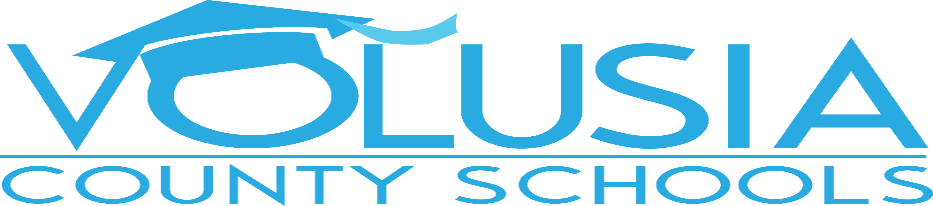 2020-2021Title I, Part A Parent & Family Engagement Plan (PFEP) I, Alicia Douglas, do hereby certify that all facts, figures, and representations made in this application are true, correct, and consistent with the statement of assurances for these waivers. Furthermore, all applicable statutes, regulations, and procedures; administrative and programmatic requirements; and procedures for fiscal control and maintenance of records will be implemented to ensure proper accountability for the expenditure of funds on this project. All records necessary to substantiate these requirements will be available for review by appropriate state and federal staff. I further certify that all expenditures will be obligated on or after the effective date and prior to the termination date of the project. Disbursements will be reported only as appropriate to this project and will not be used for matching funds on this or any special project, where prohibited.AssurancesThe school will be governed by the statutory definition of parent and family engagement, and will carry out programs, activities, and procedures in accordance with the definition:Involve the parents of children served in Title I, Part A in decisions about how Title I, Part A funds reserved for parent and family engagement are spent;Jointly develop/revise with parents the school Parent & Family Engagement Plan (PFEP) and distribute it to parents of participating children and make available the PFEP to the local community;Involve parents, in an organized, ongoing, and timely way, in the planning, review, and improvement of programs under this part, including the planning, review, and improvement of the school’s Parent and Family Engagement Plan (PFEP) and the joint development of the School Improvement Plan (SIP);Use the findings of the PFEP review to design strategies for more effective parent and family engagement, and to revise, if necessary, the school’s PFEP;If the plan for Title I, Part A, is not satisfactory to the parents of participating children, the school will submit parent comments with the plan when the school submits the plan;Provide to each parent an individual student report about the performance of their child on the state assessment in at least mathematics, language arts, and reading;Provide each parent timely notice when their child has been assigned to or has been taught for  four (4) or more consecutive weeks by a teacher who is not highly qualified; andProvide each parent timely notice information regarding their right to request information on the professional qualifications of the student's classroom teachers and paraprofessionals.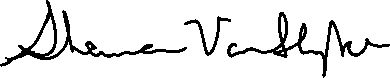 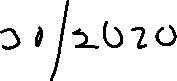 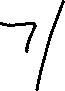 **Please use the data from the school’s survey(s) (Advance Ed and 5Essentials) to complete this Parent & Family Engagement Plan! Mission Statement (optional)Parent & Family Engagement Mission Statement Response: When we improve relationships within the school community and stakeholders, we will create an environment of learning that increases the knowledge and academic achievement in all students.Engagement of Parents & FamiliesDescribe how the school will involve parents in an organized, ongoing, and timely manner, in the planning, review, and improvement of Title I programs including involvement in the decisions regarding how funds for parent and family engagement will be used.Response: Enterprise Elementary School Advisory Council (SAC) meets monthly. SAC membership is composed of parents, teachers, staff members and community members as well as Enterprise Administration. Members are elected by their respective group and/or appointed by the Principal. The membership must be composed of at least 51% non-school members. The draft of the State School Improvement Plan (including use of funds), the Parent & Family Engagement Plan, and the Parent Involvement budget are presented in draft form to parents at School Advisory Council Meeting in September or October 2019. Parents, teachers and staff are asked to offer suggestions for utilizing these funds. Suggestion forms are offered to all stakeholders so their suggestions are in writing. Parents are notified that Enterprise Elementary is a Title I School at every SAC and PLC meeting.Coordination and IntegrationDescribe how the school will coordinate and integrate parent and family engagement programs and activities that teach parents how to help their children at home, to the extent feasible and appropriate, including but not limited to, other federal programs such as: Head Start, Early Reading First, Even Start, Home Instruction Programs for Preschool Youngsters, the Parents as Teachers Program, public preschool, Title I, Part C, Title II, Title III, Title IV, and Title VI.Annual Title I Parent MeetingDescribe the specific steps the school will take to conduct an annual meeting designed to inform parents of participating children about the school’s Title I program, the nature of the Title I program (schoolwide or targeted assistance), school choice, supplemental educational services, and the rights of parents. Include timeline, persons responsible, and evidence the school will use to demonstrate the effectiveness of the activity. Meeting should be offered a minimum of two times on different dates/times to accommodate parents’ schedules.Flexible Parent MeetingsDescribe how the school will offer a flexible number of meetings, such as meetings in the morning or evening, and may provide with Title I funds, transportation, child care, or home visits, as such services related to parent and family engagement.Response: The school will offer a flexible number of meetings to accommodate parents, before, after-school, and evenings.  Enterprise will also provide childcare to such activities that are necessary for parents to attend.Parent & Family Engagement Activities (Building Capacity)Describe how the school will implement activities that will build the capacity for strong parent and family engagement, in order to ensure effective involvement of parents and families and to support a partnership among the school involved, parents, and the community to improve student academic achievement. Describe the actions the school will take to provide materials and training to help parents and families work with their child to improve their child’s academic achievement.  Include information on how the school will provide other reasonable support for parent and family engagement activities as parents may request.Staff TrainingDescribe the professional development activities the school will provide to educate the teachers, pupil services personnel, administrators, and other staff in how to reach out to, communicate with, and work with parents as equal partners, in the value and utility of contributions of parents, and in how to implement and coordinate parent and family engagement programs, and build ties between parents and schools.  CommunicationDescribe how the school will provide parents and families of participating children the following:Timely information about the Title I programs;Description and explanation of the curriculum at the school, the forms of academic assessment used to measure student progress, and the proficiency levels students are expected to meet;If requested by parents, opportunities for regular meetings to formulate suggestions and to participate, as appropriate, in decisions relating to the education of their children; andIf the schoolwide program plan is not satisfactory to the parents of participating children, the school will submit the parents’ comments with the plan that will be made available to the local education agency.  AccessibilityDescribe how the school will provide full opportunities for participation in parent and family engagement activities for all parents (including parents with limited English proficiency, disabilities, and migratory children). Include how the school plans to share information related to school and parent programs, meetings, school reports, and other activities in an understandable and uniform format and to the extent practical, in a language parents can understand.Response: In carrying out the parental involvement requirements of this part, local educational agencies and schools, to the extent practicable, shall provide full opportunities for the participation of parents with limited English proficiency, parents with disabilities, and parents of migratory children, including providing information and school reports in a format and, to the extent practicable, in a language such parents understand.

Some examples are:

Parent to Kids/SpanishConference with translators

Translated newsletters, notes, etc.

School Messenger (Translated)Registrar BilingualUpload Evidence of Input from ParentsPlease provide evidence of parent input in the development of the Parent & Family Engagement Plan (PFEP).Please upload into SharePoint and keep copies for your records.Upload School-Parent CompactNote: As a component of the school-level PFEP, each school shall jointly develop, with parents for all children served under this part, a School-Parent Compact that outlines how parents, the entire school staff, and students will share the responsibility for improved student academic achievement.Please upload into SharePoint and keep copies for your records.Upload Evidence of parent and family input in the development of the School-Parent CompactNote: Submit copies of actual parent/family input supporting the development and revision of the School-Parent Compact (i.e. minutes, surveys etc.).Please upload into SharePoint and keep copies for your recordsPrevious year's Parent & Family Engagement Plan (PFEP) EvaluationParent & Family Engagement summary (Building Capacity Summary)Provide a summary of activities provided during the previous school year that were designed to build the capacity of parents to help their children. Include participation data on the Title I Annual Meeting.Staff Training SummaryProvide a summary of the professional development activities provided by the school during the previous school year to educate staff on the value and utility of contributions of parents; how to reach out to, communicate with, and work with parents as equal partners; the implementation and coordination of parent programs; and how to build ties between parents and the school.   BarriersDescribe the barriers that hindered participation by parents during the previous school year in parent and family engagement activities. Include the steps the school will take during the upcoming school year to overcome the barriers (with particular attention to parents who are economically disadvantaged, are disabled, have limited English proficiency, have limited literacy, or are of any racial or ethnic minority background).Best Practices (Optional)Describe the parent and family engagement activity/strategy the school implemented during the previous school year that the school considers the most effective. This information may be shared with other LEAs and schools as a best practice. (Optional)Please submit completed Parent & Family Engagement Plan (PFEP)to your Title I Office Representative.  PFEP must be signed by the Principal and approved prior to being uploaded into CIMSSignature of Principal or DesigneeDate SignedcountProgramCoordination1Title 1, Part CParent support is offered through migrant services such as translation and food assistance programs.  Parental support through Parent-to-Kids activity nights and workshops of school success.2Title IX, HomelessTitle IX Coordinator as well as our Guidance Counselor provides services to homeless families to ensure that students have school supplies, community resources and transportation.3Title IIIAdditional support and resources provided by the school will be discussed with parents during LEP committee meetings. The district ESOL coordinator and staff provide ongoing support and professional development to teachers and paraprofessionals to ensure instruction best practices are utilized. Teachers consistently progress monitor the ELL students to identify specific needs, target interventions/enrichments to ensure the appropriate pathway toward graduation.4Title I, Part ASupplemental tutoring before or after school. Supplemental materials and supplies needed to close the achievement gap. Supplemental funds for on-going staff development as determined by the results of FSA data.5Title IIThe district provides ongoing Professional Development in the core subject areas to ensure quality instruction and student success.6Supplemental Academic InstructionThe district provides remedial instruction resources to students who fail to meet performance levels. countActivity/TasksPerson ResponsibleTimelineEvidence of Effectiveness1Develop handouts that address the required documentsAssistant PrincipalSeptember, 2020Copies of Title I handouts2Develop and disseminate invitations to Title 1 Parent MeetingsPrincipalSeptember, 2020Flyer/Connect Ed Message3Advertise/publicize eventAssistant PrincipalSeptember, 2020“School Messenger”, flyers, Marquee sign, social media and announcements4Develop and print sign in sheetsParent Liaison September, 2020Sign in sheets for individual classrooms5Maintain DocumentationAssistant PrincipalSeptember, 2020Title I documentation file housed in main office. Documentation shared with Title I.6Reminder meeting flyer will be sent home with information pertaining to the Annual Title I MeetingsAssistant PrincipalSeptember, 2020Number of participants, sign-in sheets7Copy of Title I presentation for parentsAssistant PrincipalSeptember, 2020Number of participants, sign-in sheets8Send home Title I handouts to all parents that did not attendAssistant PrincipalSeptember, 2020Number of participants9Enterprise Elementary Annual Title 1 Meeting Event SurveysParent LiaisonSeptember 2020Survey ResultscountContent and Type of ActivityPerson ResponsibleAnticipated Impact on Student AchievementTimelineEvidence of EffectivenessEvidence of Effectiveness1A description and explanation of the curriculum in use at the school, the forms of academic assessment used to measure student progress.Administration and grade level PLCsImprove student achievementFall 2020Fall 2020Parent SurveysParent Surveys2If requested by parents, opportunities for regular meeting to formulate suggestions and to participate, as appropriate, in decisions relating to the education of their children, and respond to such suggestions as soon as possible.General Education TeacherImprove student achievementongoingParent SurveysParent Surveys3Parent Resource Parent Liaison Improve student achievementongoingParent SurveysParent Surveys4Parent volunteer programParent LiaisonImprove student achievementongoingParent SurveysParent Surveys5Mentoring ProgramParent Liaison/Guidance CounselorImprove student achievementongoing Parent SurveysParent SurveyscountContent and Type of ActivityPerson ResponsibleAnticipated Impact on Student AchievementTimelineEvidence of Effectiveness1Faculty meeting training on volunteer programParent LiaisonImprove student achievementFall 2020teacher survey2Weekly message to Faculty and staff call the “Dream Builders"PrincipalAll academic areas/teacher effectivenessongoing 2020-2021 school yearteacher climate surveys3Presentation of School Improvement Plan and Parent Improvement PlanAssistant PrincipalSet clear goals for teachers in regards to academic and parental involvementFall 2020Parent and staff feedback4Growth MindsetParent Education FacilitatorImprove Parent/Teacher relationshipsDec 2020Exit slipsResponse:  Convene Title I Meetings, at convenient times, to which all parents shall be invited and encouraged to attend to inform parents of their school's participation in Title I and to explain the requirements of Title I and the right of parents to be involved. Teachers will hold annual conferences with parents to formulate individual education plans for their children.countContent and Type of ActivityNumber of ActivitiesNumber of ParticipantsAnticipated Impact on Student Achievement1Title 1 Meeting2100Involve parents in developing programs to improve parent input2 Open House1400Improve communication with parents will positively impact student success3Meet the Teacher1300Improve communication with parents will positively impact student success4Science Night1400Involve parents and students together to increase academic achievement5FSA Parent Night1300Involve parents in helping their students with the FSA.countContent and Type of ActivityNumber of ActivitiesNumber of ParticipantsAnticipated Impact on Student Achievement1Growth Mindset145Increase parental involvement will positively impact student success2Parent Resource RoomOn going200Increase student achievementcountBarrier (Including the Specific Subgroup)Steps the School will Take to Overcome1Parents attending meetingsSchool provide child-care2English language proficiencyProvide translator at all events3Parent availabilityVaried event times4Homeless familiesSchool social worker working with families to provide supportcountContent/PurposeDescription of the Activity1234